УДК (по ГОСТ 7.90-2007, например, 004.056)Название статьиФамилия И.О. полная информация указывается в сноске авторов через запятуюАннотация, в которой в том числе должны быть строго отмечены результаты исследования: что сделано, что дало, в какой области (70-150 слов одним абзацем).Ключевые слова: через запятую 3-9 слов или словосочетаний, не совпадающих с названием статьиТекст тезисов статьи (строго 5000 - 9000 тыс. символов) должен включать следующие заголовки: введение, промежуточные заголовки, выводы, литература.Не рекомендуются к публикации тезисы статьи, в которых отсутствует формализованное решение задачи.Все формулы должны быть пронумерованы справа в круглых скобках, например:,							(1)Рисунки и таблицы должны быть пронумерованы последовательно в порядке упоминания в тексте, ссылки на них приводятся в круглых скобках, например: (рис.1), (табл.1). Рисунки дополнительно предоставляются в графических форматах tiff или jpg.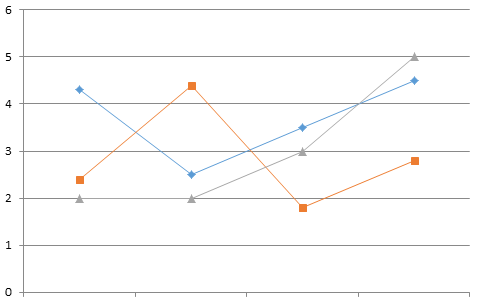 Рис.1. Подпись к рисункуТаблица 1.Заголовок таблицыВ случае указания в тексте тезисов фрагмента программного кода следует его приводить в формате моноширинного шрифта, например:if bit==0 then{	 print(«Веселый привет!»);	 return();}В выводе в обязательном порядке следует отметить: - что сделано, - какой достигнут эффект в какой научной области. Отдельным абзацем следует строго отметить практическое подтверждение/достоверность предлагаемых научных решений. Если работа проводилась при финансовой поддержке (к примеру, в рамках гранта РФФИ), в конце выводов (или в дополнительной сноске) это целесообразно указать.Список литературы нумеруется в порядке, упоминаемом в тексте (примеры ссылок по тексту: [1], [2, 5-7], [3, 123 c.]). Количество литературных источников: 10-20. Настоятельно рекомендуется ссылаться на журнальные статьи, представленные в elibrary.ru за последние 5 лет (2014-2018 гг.). Запрещается ссылаться на неиндексируемые литературные источники, как-то: стандарты, законы и анонимные (без авторов) публикации, а также на ненаучные источники (например, википедию, газеты, новости ТиВи, ОБС).Литературный источник приводится строго по ГОСТ Р 7.0.5-2008 либо как он отображается в elibrary.ru (или scopus). Пример перечня литературы представлен ниже.Литература (пример)1. Марков А.С., Цирлов В.Л., Барабанов А.В. Методы оценки несоответствия средств защиты информации. М.: Радио и связь, 2012. 192 с.2. Горшков Ю.Г. Тестирование средств засекречивания речи // Вопросы кибербезопасности. 2015. № 2 (10). С. 26-30.3. Авезова Я.Э., Фадин А.А. Вопросы обеспечения доверенной загрузки в физических и виртуальных средах // Вопросы кибербезопасности. 2016.  № 1 (14). C. 24-30.4. Марков А.С., Матвеев В.А., Фадин А.А., Цирлов В.Л. Эвристический анализ безопасности программного кода // Вестник Московского государственного технического университета им. Н.Э.Баумана. Серия: Приборостроение. 2016. № 1 (106). С. 98-111. DOI: 10.18698/0236-3933-2016-1-98-111.5. Абрамова О.С., Постернак Е.В., Шахалов И.Ю. Некоторые аспекты управления рисками в программном продукте класса GRC для организаций банковской системы РФ. Сборник трудов Восьмой всероссийской научно-технической конференции «Безопасные информационные технологии» (БИТ-2017) / Под. ред. М.А.Басараба. – М.: МГТУ им. Н.Э.Баумана, НУК «Информатика и системы управления», 2017. С. 3-6.6. Barabanov A.V., Markov A.S., Tsirlov V.L. Statistics of Software Vulnerability Detection in Certification Testing // Journal of Physics: Conference Series. 2018. V. 1015. P. 042033.7. Varfolomeev A.A. About Some Perspective Training Cryptography Disciplines. In Selected Papers of the VIII All-Russian Scientific and Technical Conference on Secure Information Technologies (BIT 2017). CEUR Workshop Proceedings, 2017, Vol-2081, pp. 135-138.…20	Alexey Zhukov. Lightweight Cryptography: Modern Development Paradigms. In Proceedings of the 8th International Conference on Security of Information and Networks (Sochi, Russian Federation, September 08-10, 2015). SIN '15. ACM New York, NY, USA, 2015, pp. 7-7. DOI: 10.1145/2799979.2799981.Научный руководитель или консультант (если все авторы не имеют ученых степени или звания): Фамилия Имя Отчество полностью, ученое звание, ученая степень, должность и место работы, email. Не допускается совпадение одного из авторов с указанным здесь научным руководителем/консультантом. Качественный перевод на английский язык названия статьи, сведений об авторах, аннотации и ключевых слов.The Article TitleSurname (Family Name) and Initials of authors, separated by commasAbstract. It can be used in a passive voice, for example: The mathematical models of ... ... are developed. The conclusion about … ... is made.Keywords…№ п/пПоле 1Поле 21Значение 11Значение 122Значение 21Значение 22